Lesson 5:  Guided Practice:  Go to the following site:  http://prezi.com/brwe7rz6jav_/?utm_campaign=share&utm_medium=copy&rc=ex0shareUse the notes sheet to work through the Prezi.  Work through this activity on your own, doing as much work as possible and taking notes when necessary.  After you are finished, we will discuss the information as a group.  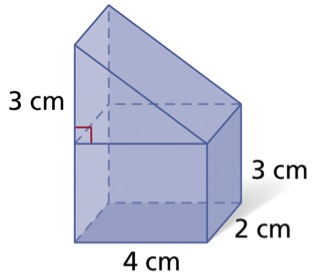 